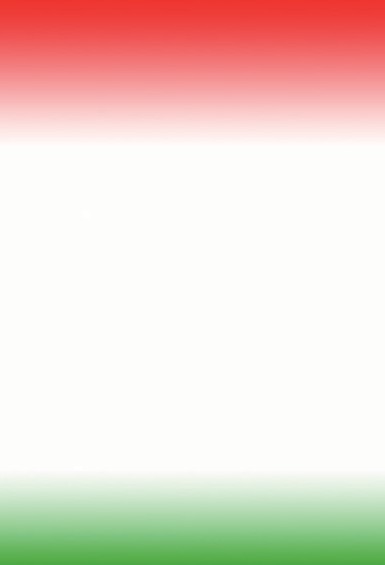 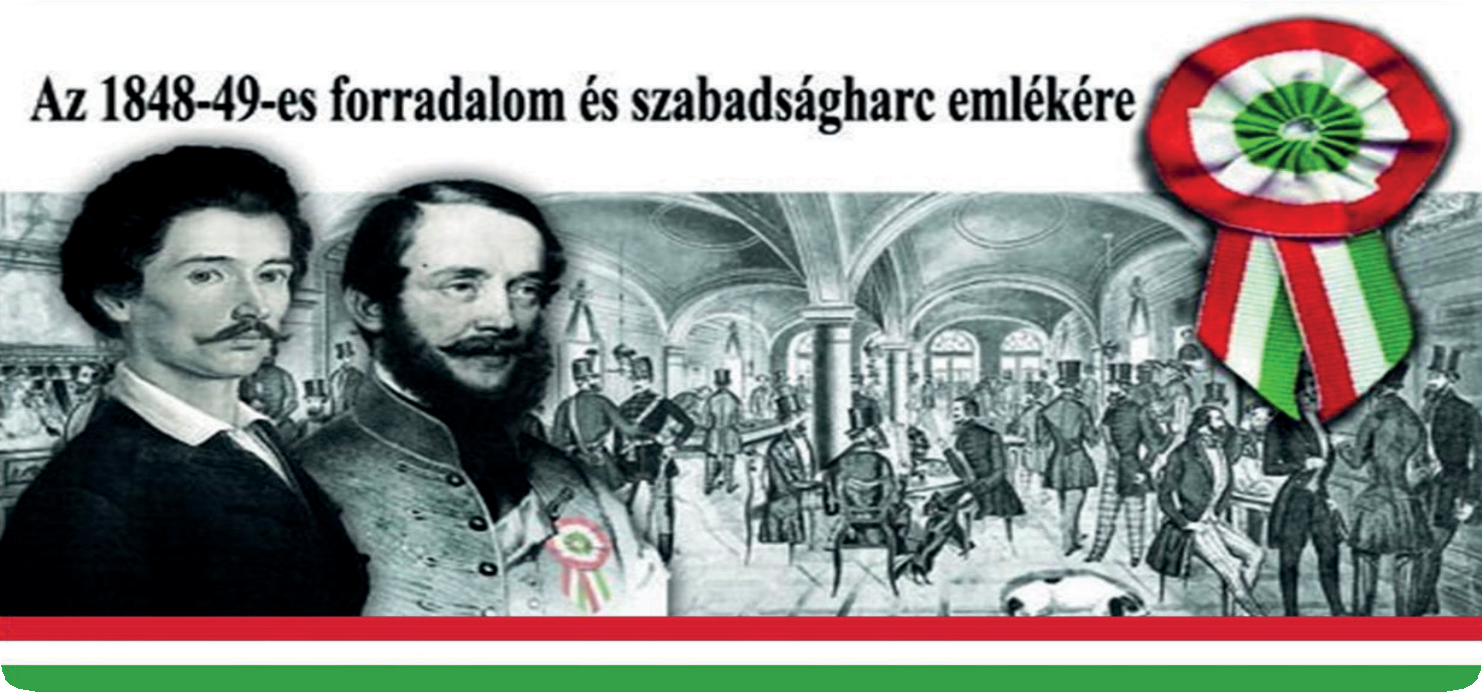 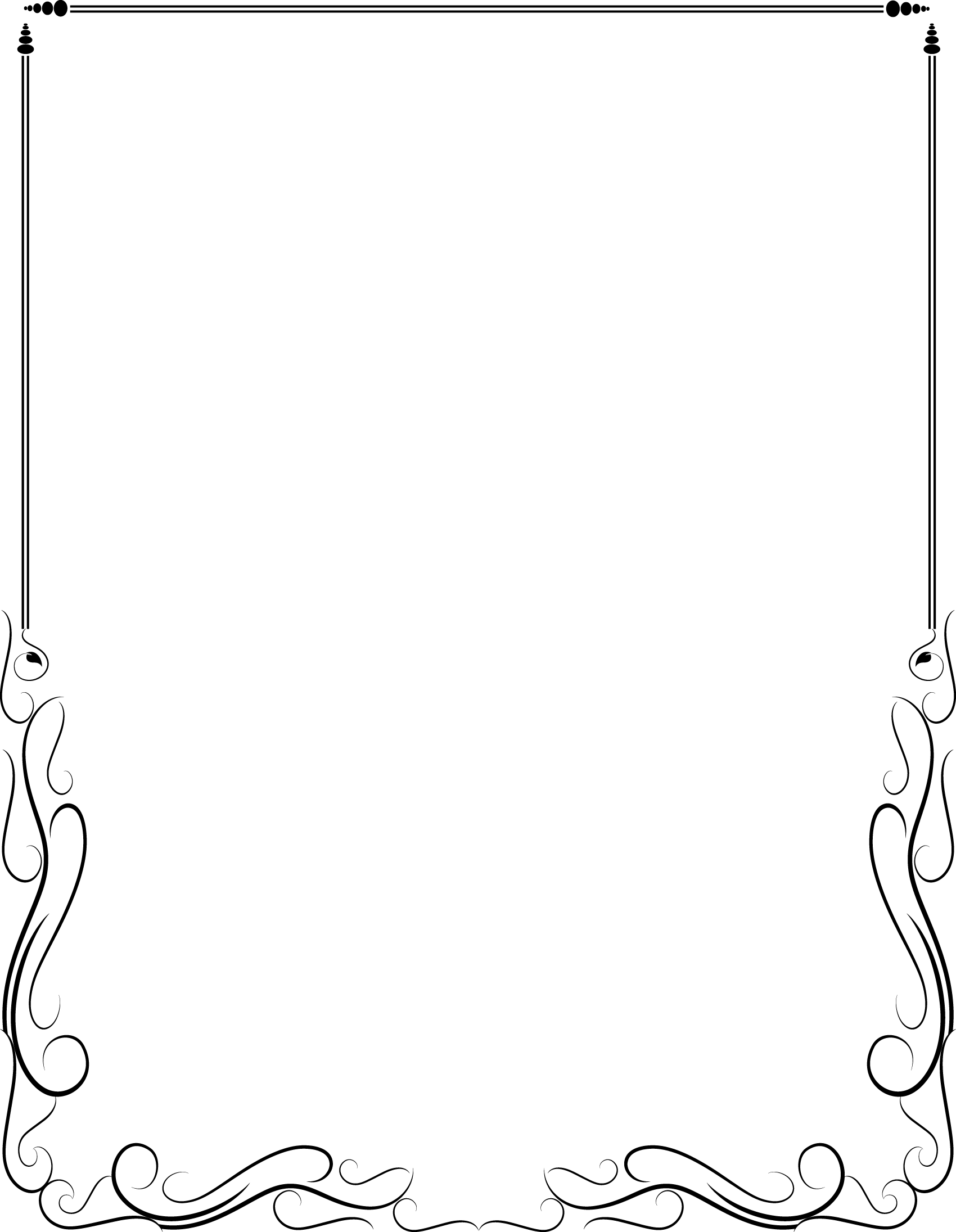 Meghívó A	Budapest ………………Általános Iskola szeretettel meghívja Önt	az    1848–49- es    forradalom    és    szabadságharctiszteletére rendezett ünnepségére.A műsort az iskola  évfolyamos tanulói adják a…………………………… teremben.Időpont:2019. március …